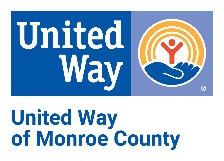 Application for Greene, Owen, Monroe Tornado Relief Fund – 2019To assist with expenses beyond those covered by your insurance, state disaster relief funds, or SBA loans. This can include losses not included in coverage, expenses beyond insurance limits, or uninsured losses. We will consider requests until the funds are exhausted or until we determine that all storm-related needs have been met.Name:  __________________________________________________Today’s Date:  _________________Address where damage occurred, including zip code (note, only one application per household): _____________________________________________________________________________________ Current mailing address:     _____________________________________________________________________________________ Telephone: ____________________________  Email (if any): ___________________________________                     If you rented, name of landlord:  _________________________ Telephone:    ______________________Have you applied for or received an SBA loan or other types of assistance? _____________________________________________________________________________________How much money are you requesting from this fund? _________________________________________Proof this was your primary residence at the time of the tornado is required.This is the address you use on your federal tax return, your voter registration, your driver’s license, or other photo identification, and your utility bills. Please provide a copy of any one of these documents with your application. Briefly describe how you were impacted by the June 15th-17th tornadoes and weather. Was your primary residence destroyed or significantly damaged? To what degree, if any, are you insured for any of your losses? (homeowners or renters). ______________________________________________________________________________________________________________________________________________________________________________________________________________________________________________________________________________________________________________________________________________________________________________________________________________________________________________________________________________________________________________________________ How many people are in your household?  Adults: _____ Children:  _____ Total in Household: ________Family Type Housing (Prior to the disaster) □ Own □ Buying □ Rent □ Single Person □ Two-Parent Household □ Single Parent □ Adults - No Children □ Adults & Children □ Temporarily Living with friend/relative □ Other:    I hereby affirm that all information in this application is complete and true to the best of my knowledge.Signature:  _____________________________________________   Date:   ______________________Return completed application to:United Way of Monroe County431 S College Ave, Bloomington IN 47403info@monroeunitedway.orgQuestions? Call 812-334-8370 Relation to Head of Household Spouse/Child/Partner/Etc. Name Last, First Birthdate Self